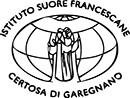 PROGRAMMAZIONE ANNUALE CLASSE SECONDAANNO SCOLASTICO 2023/2024ITALIANO – docente: Giuseppina CopetaSTORIA - docente: Giuseppina CopetaGEOGRAFIA - docente: Giuseppina CopetaMATEMATICA - docente: Giuseppina CopetaSCIENZE - docente: Giuseppina CopetaARTE E IMMAGINE - docente: Giuseppina CopetaINGLESE - docente: Giusi ChirichielloINFORMATICA – docente: Tania DellaceccaRELIGIONE – docente: Silvia GattusoMUSICA – docente: Filippo CozziED. MOTORIA - docente: Mirella BazziCLIL – docente: Sara SaponeTRAGUARDIOBIETTIVISTRATEGIEL’alunno ascolta ecomprendeAscoltare e comprendere l’argomento e le informazioni di un dialogo.Ascoltare e comprendere il senso globale di brevi racconti fantastici e realistici.Ascoltare e comprendere una breve filastrocca.Ascoltare e comprender consegne ed istruzioni per lo svolgimento di giochi e di compiti.Ascolto rispettoso di racconti da parte dei compagni edell’insegnante.Partecipazione attiva, nel rispetto delle regole, a discussioni guidate.Illustrazioni e parole chiave degli argomenti trattati.L’alunno legge e comprende testi di vario genereLeggere ad alta voce rispettando le pause e dando l’intonazione giusta alle frasi.Leggere e comprendere brevi testi narrativi riconoscendo le sequenze fondamentali della storia.Leggere e comprendere il significato di una filastrocca.Leggere e comprendere semplici testi funzionali e ricavarneLettura di testi di vario genere a voce alta e in modalità silenziosa.Recitazione di brani particolarmente coinvolgenti.Visione di spettacoli teatrali.informazioni utili al raggiungimento di uno scopo pratico.L’alunno si esprime oralmente e scrive testi corretti e coerentiRaccontare oralmente storie ascoltate o vissute, in modo connesso e coerente.Scrivere sotto dettatura rispettando le convenzioni ortografiche in carattere stampato e corsivo.Descrivere i tratti fondamentali di un oggetto, animale o persona.Raccontare esperienze personali inerenti alla vita quotidiana familiare e scolastica.Racconti di vita vissuta espressi oralmente e quotidianamente.Esercizi di dettatura e copiatura per rafforzare il tratto grafico.Scrittura di semplici pensieri narrativi e descrittivi.L’alunno riflette sullalingua italianaConoscere ed applicare le convenzioni ortografiche e la divisione in sillabe.Riconoscere le fondamentali parti del discorso (articolo, nome, aggettivo, verbo)Riconoscere la funzione dei principali segni di punteggiatura.Esercizi di consolidamento ortograficoEsercizi grammaticali con utilizzo di schede preimpostate.Costante esercizio di espressione linguistica.TRAGUARDIOBIETTIVISTRATEGIEL’alunno riconosce elementi significativi del passatoProdurre informazioni usando tracce di esperienze vissute dai bambini e dagli adulti.Osservazione di oggetti e di immagini contenenti le tracce del passato.Conoscere le procedure per usare le tracce come fonti .Lettura di racconti ambientati negli anni passati e visione di eventuali documentari.L’alunno usa la lineadel tempoRappresentare graficamente e verbalizzare attività e fatti vissuti e narrati.Individuare fatti contemporanei riferiti alla propria esperienza e rappresentarli sulla linea del tempo.Conoscere l’uso e la funzione di strumenti convenzionali per la misurazione del tempo ( ore, giorni settimane, mesi, stagioni)Lettura del libro di testo . Esecuzione di lavori di gruppo .L’alunno racconta ifatti studiati.Verbalizzare l’ordine dei fatti rappresentati con la linea del tempo.Produrre semplici testi per comunicare scenari di vita quotidiana e di attività.Realizzazione di disegni e cartelloni : lavoro individuale e di gruppo.Racconti del passato.TRAGUARDIOBIETTIVISTRATEGIEL’alunno si orienta nellospazio circostanteAdottare punti di riferimento significativi al fine di orientarsi nello spazio vissuto.Descrivere gli elementi più significativi di un paesaggio ( montagna , mare , collina ) .Osservazione dello spazio circostante.Osservazioni di immagini e filmati.Individuazione di punti di riferimento negli ambienti familiari.L’alunno utilizza il linguaggiodella geo graficitàRappresentare graficamente gli ambienti conosciuti e denominare i principali “oggetti” geografici fisici .Essere consapevoli che lo spazio geografico è costituito da elementi fisici ed antropici.Rappresentare percorsi abituali del proprio quartiere.Osservazione degli ambienti circostantiOsservazione di immagini e filmati di realtà .Visita dei luoghi scolastici e del quartiere.TRAGUARDIOBIETTIVISTRATEGIEL’alunno conosce i numeri e opera con essiContare oggetti a voce e mentalmente in senso progressivo e regressivo.Leggere e scrivere i numeri naturali, con la consapevolezza del valore delle cifre a seconda della posizione.Confrontare ed ordinare numeri naturali collocandoli sulla linea dei numeri.Calcolare mentalmente la metà, il doppio, un terzo, il triplo.Conoscere le tabelline.Eseguire addizioni, sottrazioni, moltiplicazioni con loEsercizi di calcolo mentale e scritto.Composizione e scomposizione dei numeri.Apprendimento delle tabelline anche in forma di gioco.Esercizi sulla linea dei numeri.schieramento e apprendere il concetto di divisioni.Incolonnare addizione, sottrazione e moltiplicazione.L’alunno riconosce erappresenta le formePercepire lo spazio occupato da un oggetto.Denominare le figure geometriche studiate.Descrivere le basilari figure geometriche e rapportarle allo spazio circostante.Osservazione dello spazio circostante.Trasposizione grafica delle forme individuate.Disegni delle forme geometriche.L’alunno ricerca informazioni e riesce a risolvere situazioniLeggere e comprendere semplici testiche coinvolgono aspetti logici e matematici.Risolvere problemi in tutti gli ambiti; descrivere il procedimento seguito.Proposta di semplici situazioni da risolvere in ambito pratico.Esercizi di logica e soluzione di piccoli problemi con calcoli matematici.Libri di testo.L’alunno formula datie previsioniRaccogliere informazioni e dati usando rappresentazioni diverse.Confrontare rappresentazioni diverse di una stessa soluzione.Schede di riepilogo. Libri di testo.TRAGUARDIOBIETTIVISTRATEGIEL’alunno osserva il mondoAssumere familiarità con il fatto che esistono diversi tipidi materia (acqua, terra, legno, plastica…)Distinguere gli stati della materia: solido, liquido, gassoso.Osservare i momenti della vita di piante e degli animali.Conversazione in classe, racconti di esperienze personali.Illustrazioni e filmati. Esperimenti vari.Libro di testo.L’alunno conosce i processi ditrasformazioneConoscere, rappresentare espiegare il ciclo dell’acqua.Comprendere il motivo della trasformazione di animali e piante.Esperimenti in classe ed osservazioni dal vivo.Uscite didattiche.L’alunno conosce oggetti estrumentiConoscere ed utilizzare semplici oggetti di uso quotidiano e descrivere il funzionamento.Osservazione e verbalizzazione.TRAGUARDIOBIETTIVISTRATEGIEL’alunno rielabora in modocreativo le immaginiRappresentare e comunicare la realtà percepita.Disegni di luoghi e di oggetti noti.Copia dal vero.L’alunno esprime il proprio sentimentoComprendere che è possibile esprimere liberamente creatività, sentimenti edDisegniemozioni per mezzo di prodotti grafici .L’alunno sperimenta varietecniche illustrativeEsprimere liberamente creatività, sentimenti ed emozioni per mezzo di produzioni personali sperimentando varie tecniche.DisegniCollage con materiale di recuperoPittura a temperaCOMPETENZEOBIETTVI DI APPRENDIMENTOFUNZIONI COMUNICATIVEL’alunno ascolta e comprendesemplici messaggi.Riesce a sostenere una facile conversazione.Legge e comprende brevi testi.Scrive brevi testi.Ascoltare, comprendere ed eseguire comandi e semplici richieste.	Discriminare suoni tipici della lingua inglese.Riconoscere globalmente il significato di una semplice frase.	Distinguere tra frasi affermative, imperative, interrogative.	Riprodurre parole e frasi minime.Riprodurre e memorizzare canti e filastrocche.Rispondere ad unsaluto.Salutare e rispondere ai saluti.Presentarsi e rispondere a una presentazioneContare da 1 a 10.	Saper dire il numero che segue e quello che precede.Mostrare e nominare il colore richiesto.Comprendere ed indicare e ripetere nomi di oggetti della classe.Sapere nominare alcune delle feste tipiche Inglesi.Scambiarsi auguriAssociare parole e brevi frasi ai grafemi relativi.Estrapolare informazioni da semplici testi scritti.Trascrive parole e semplici frasi.Comprendere, indicare e ripetere nomi di animali.Comprendere indicare e ripetere nomi di cibi e bevande.Comprendere e chiedere informazioni su gusti e preferenze.Comprendere, indicare, ripetere nomi di abiti e parti delcorpoCOMPETENZECONOSCENZEABILITÀConoscere il funzionamento del computer ed usare le principali funzioni del sistema operativoLe principali componenti di un computerConoscere e denominare le parti visibili del computer e le periferiche utilizzateAccendere e spegnere correttamente ed autonomamente il computerControllare lo spostamento del puntatore del mouse per muoversi sullo schermo e conoscerne le funzioni dei tastiOrientarsi sulla tastiera alfanumerica per scrivere parole o frasiAprire una cartella o avviareapplicazioni note dall‛icona presente suldesktopEssere in grado di utilizzare la tastiera alfanumerica e alcuni tasti funzione (frecce direzionali – canc – backspace…)Creare documentiPrimo approccio a programmi di videoscrittura e disegnoScrivere un semplice testo al computerUsare semplici programmi grafici per disegnare e colorare (Word, Paint…)Digitare autonomamente un testo e formattarne i caratteri (dimensione, stile, colore…)Creare cartelleUsare il pc come strumentomultimediale per l‛apprendimento e lacomunicazioneUtilizzo di programmi multimediali relativi ai diversi ambiti disciplinariUtilizzare in modo corretto giochi didattici (Wordwall, Learingapp, Jigsawplanet, Gufo Boo…)Sviluppare competenze logiche e di problem solving attraverso attività di semplice programmazione (CODING)Applicare autonomamente e correttamente i comandi richiesti per l‛esecuzione di giochi e software didatticiINDICATORI DI COMPETENZEOBIETTIVI DI APPRENDIMENTODio e l’uomoScoprire che per la religione cristiana Dio è Creatore e Padre e che fin dalle origini ha voluto stabilire un’Alleanza con l’uomo.Conoscere Gesù di Nazareth, Emmanuele e Messia, crocifisso e risorto e come tale testimoniato dai cristiani.Riconoscere la preghiera come dialogo tra l’uomo e Dio, evidenziando nella preghiera cristiana la specificità del Padre Nostro”.Il linguaggio religiosoRiconoscere i segni cristiani del Natale edella	Pasqua	nell’ambiente,	nellecelebrazioni e nella pietà popolare.La Bibbia e le altre fontiAscoltare, leggere e saper riferire gli episodi chiave dei racconti evangelici.I valori etici e religiosiRiconoscere che la morale cristiana si fonda sul comandamento dell'amore di Dio e del prossimo come insegnato da Gesù.Riconoscere l'impegno della comunità cristiana nel porre alla base della convivenza umana la giustizia e la carità.TRAGUARDIOBIETTIVISTRATEGIEL’alunno amplia e consolida le sue competenze di ascolto e pratica della vocalità.Apprendere e riprodurre brani corali a una voce in un contesto collettivo.Imitare e discriminare pattern ritmici di base in metro binario e ternario.Imitare pattern tonali nel modo maggiore e minore sulle funzioni di Tonica e Dominante.Riconoscere e richiamare alla memoria brani di repertorio affrontati in classe.Sviluppare un ascolto multisensoriale che coinvolga movimento, respiro e voce (AUDIATION).Insegnamento di brani corali volti alla creazione di un repertorio condiviso.Svolgimento di attività che rinforzino i seguenti elementi: la percezione del metro, la consapevolezza della durata di un brano, l’utilizzo del corpo come strumento di ascolto.Organizzazione di concerti/laboratori che favoriscano la fruizione della musica suonata e sviluppino la capacità di percepire le relazioni che intercorrono fra i musicisti durante l’atto performativo.TRAGUARDOOBIETTIVOSTRATEGIEArricchire e perfezionare gli schemi motori di base e posturali in situazioni combinate e diversificate fra loroMuoversi con scioltezza, destrezza, disinvoltura e ritmo.Saper utilizzare le capacità di coordinazione segmentaria in situazioni varie.Utilizzare efficacemente la gestualità fino-motoria con piccoli attrezzi codificati e non nelle attività ludiche e manipolative.Esercizi individuali.Percorsi individuali e a squadre. Utilizzo di attrezzi.Giochi di gruppo a corpo libero.Sviluppare e consolidare gli aspetti coordinativi generali e specifici.Acquisire la capacità di combinare più schemi motori.Sviluppare e consolidare il controllo tonico posturale in funzione di equilibri statici e dinamici.Sviluppare la capacità di coordinazione oculo-manuale e oculo-podalica.Utilizzo di piccoli e grandi attrezzi.Giochi di gruppo.Esercizi eseguiti costantemente in maniera progressiva.Consolidare l’organizzazionespazio temporale.Controllare il corpo e la sua postura.Organizzare l’orientamentospaziale.Percorsi a corpo libero e con attrezzi.Esercizi a corpo libero. Giochi strutturati.Partecipare ai giochi collettivi conoscendone le regole.Utilizzare in modo corretto e sicuro spazi ed attrezzature.Interagire con gli altri positivamente valorizzando le diversità.Cooperare all’interno di ungruppo.Partecipare ai giochi competitivi di squadra rispettandone le regole e gli altri.Attività presentata e spiegata. Sperimentazione di vari giochi stimolando la collaborazione e la correttezza dal lavoro.TRAGUARDIOBIETTIVISTRATEGIEL’alunno conosce l’alfabeto e potenzia la corretta pronuncia delle lettere in Lingua.ALPHABET AND PHONICSUtilizzare le lettere per costruire parole nuove e riconoscere i loro significati.Acquisire consapevolezza di tutti gli argomenti affrontati nel modulo e consolidare gli obiettivi didattici e cognitivi.Presentazioni PPT con testi immagini e video, flashcards, brainstorming, domande e risposte, schede fornite dall'insegnante quali diagrammi da completare, inserimento lettere/parole mancanti, collegamento immagine – parola, Multiple Choice Questions, laboratori.L’alunno consolida la conoscenza delle formegeometriche e sa distinguere e scrivere i loro nomi in Lingua.LET’S TALK ABOUT SHAPESUtilizzare immagini per riconoscere suoni e parole già noti riconoscendo i loro significati e provando a scriverli in autonomia. Acquisire consapevolezza di tutti gli argomenti affrontati nel modulo e consolidare gli obiettivi didattici e cognitivi.Presentazioni PPT con testi immagini e video, flashcards, brainstorming, domande e risposte, schede fornite dall'insegnante quali diagrammi da completare, inserimento lettere/parole mancanti, collegamento immagine – parola, Multiple Choice Questions, laboratori.L’alunno conosce il significato di esseri viventie non viventi e le terminologie (sostantivi – verbi) correlate. Inizia a scoprire il Verbo TO BE. Inoltre, sa fornire esempi di tali.LIVING AND NON –LIVING THINGSUtilizzare immagini per riconoscere suoni e parole nuovi riconoscendo i loro significati. Costruire semplici frasi e scriverle copiando dalla lavagna.Acquisire consapevolezza di tutti gli argomenti affrontati nel modulo e consolidare gli obiettivi didattici e cognitivi.Presentazioni PPT con testi immagini e video, flashcards, brainstorming, domande e risposte, schede fornite dall'insegnante quali diagrammi da completare, inserimento lettere/parole mancanti, collegamento immagine – parola, Multiple Choice Questions, laboratori.L’alunno distingue le partidella pianta in Lingua e le ricorda – esprimendole in Lingua. Inoltre, inizia a scoprire il Verbo HAVE GOT.THE PLANTS KINGDOMUtilizzare immagini per riconoscere suoni e parole nuovi riconoscendo i loro significati. Costruire semplici frasi e scriverle copiando dalla lavagna Acquisire consapevolezza di tutti gli argomenti affrontati nel modulo e consolidare gli obiettivi didattici e cognitivi.Presentazioni PPT con testi immagini e video, flashcards, brainstorming, domande e risposte, schede fornite dall'insegnante quali diagrammi da completare, inserimento lettere/parole mancanti, collegamento immagine – parola, Multiple Choice Questions , laboratori.L’alunno riconosce i nomidegli animali e sa distinguere le loro parti del corpo esprimendo il tutto in Lingua.THE ANIMALS KINGDOMUtilizzare immagini per riconoscere suoni e parole nuovi riconoscendo i loro significati. Costruire semplici frasi e scriverle copiando dalla lavagna.Acquisire consapevolezza di tutti gli argomenti affrontati nel modulo e consolidare gli obiettivi didattici e cognitivi.Presentazioni PPT con testi immagini e video, flashcards, brainstorming, domande e risposte, schede fornite dall'insegnante quali diagrammi da completare, inserimento lettere/parole mancanti, collegamento immagine – parola, Multiple Choice Questions, laboratori.